       MUNICÍPIO DE SANTO ANTÔNIO DE PÁDUA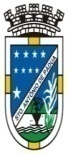   Estado do Rio de JaneiroPraça Visconde Figueira, 57 – Centro – CEP 28470-000TERMO DE REFERÊNCIA - ANEXO VIEDITAL 001/2017PREGÃO PRESENCIAL- REGISTRO DE PREÇOSPROCESSO ADMINISTRATIVO 0099/2017CONTRATAÇÃO DE PESSOA JURÍDICA PARA O FORNECIMENTO DE MERENDA ESCOLAR (ARROZ), para atender as necessidades das Unidades da Rede Municipal de Ensino, deste Município.1. INTRODUÇÃO1.1. Este termo de referência foi elaborado em cumprimento ao disposto no Decreto Municipal nº146 de 23 de dezembro de 2009.O Município de Santo Antônio de Pádua pretende registrar preços para fornecimento de Merenda Escolar- ARROZ, com observância do disposto na Lei nº 10.520/02, e, subsidiariamente, na Lei nº 8.666/93, e nas demais normas legais e regulamentares.O presente Termo de Referência objetiva propiciar a caracterização do objeto a ser solicitado, no tocante à cotação de preços praticados no mercado, às especificações técnicas, à estratégia de suprimento e o prazo de execução.2. DO OBJETO:2.1. O objeto deste Termo de Referência é o Registro de Preços para o fornecimento de Merenda Escolar - ARROZ, para atender as necessidades da Rede Municipal de Ensino, conforme relação abaixo:2.2 – O valor total estimado é de R$ 264.000,00 (duzentos e sessenta e quatro mil reais).3. JUSTIFICATIVA3.1. O material solicitado será utilizado para atender as necessidades da Rede Municipal de Ensino (Escolas e Creches)4. CARACTERÍSTICAS DO OBJETO 4.1. O material a ser fornecido atenderá as especificações expressas neste ANEXO VI.5. CUSTO ESTIMADO 5.1. O custo estimado dos serviços foi calculado com base em cotação média obtida perante fornecedores locais do município de Santo Antônio de Pádua/RJ.5.2.  Os preços unitários estimados são os constantes deste ANEXO VI.6. FORMA DE FORNECIMENTO 6.1. As solicitações se verificarão em função da necessidade e interesse dos órgãos solicitantes.6.2.Todo alimento embalado no estabelecimento e fornecido à Merenda Escolar, deverá seguir a RDC 259 de 20 de setembro de 2002.7. LOCAL de ENTREGA7.1. Os materiais serão entregues nos endereços dos órgãos solicitantes.7.2. A liberação das mercadorias solicitadas pela Secretaria M. de Educação, serão empenhadas mensalmente, de acordo com a quantidade solicitada pelos Diretores, responsáveis das mesmas e autorização de entrega da Secretaria Municipal de Educação.7.2.1. O material deverá ser entregue semanalmente nas unidades escolares por não ter local apropriado para armazenar a quantidade de produtos não perecíveis e uma quantidade insuficiente de freezer, para armazenar os produtos perecíveis.7.2.2. AS MERCADORIAS solicitadas deverão ser entregues nas UNIDADES ESCOLARES E CRECHES, conforme os endereços e dentro dos horários discriminados abaixo:8. CONDIÇÕES PARA ASSINATURA E EXECUÇÃO DA ATA 8.1. Homologado o certame e adjudicado o objeto da licitação à empresa vencedora, essa deverá dentro do prazo máximo de 05 (cinco) dias assinar a Ata de Registro de Preço após a convocação realizada pelo Município.9. DO PRAZO DE ENTREGA, DE GARANTIA E DE SUBSTITUIÇÃO DOS MATERIAIS9.1. PRAZO DE ENTREGA9.1. O prazo de entrega dos materiais é de no máximo 05 (cinco) dias úteis, contados a partir da data de retirada da Nota de Empenho.9.2. Por prazo de entrega entende-se o prazo considerado até que os materiais sejam descarregados e recebidos no local de entrega fixado pelo CONTRATANTE.9.3. Qualquer alteração do prazo de entrega dependerá de prévia e expressa aprovação, por escrito, do CONTRATANTE.9.2. DO PRAZO DE GARANTIA9.2.1. O prazo de garantia dos materiais, objeto deste contrato, é de 12 (doze) meses, contados a partir do recebimento e atestação definitiva dos materiais pelo CONTRATANTE.9.3. DO PRAZO DE SUBSTITUIÇÃO DOS MATERIAIS9.3.1. O prazo máximo para a CONTRATADA efetuar a substituição, sem quaisquer ônus para o CONTRATANTE, de todo e qualquer material que durante o período de garantia venha a apresentar defeito de fabricação/embalagem violada, validade vencida, e outras não conformidades é de 05 (cinco) dias úteis, a partir da data da comunicação pelo CONTRATANTE.10. DAS OBRIGAÇÕES DA CONTRATADA 10.1. Somente fornecer produto de 1ª qualidade e dentro do prazo de validade.10.2. Entregar e descarregar os produtos no(s) local(is) indicado(s) pelo Município.11. DAS OBRIGAÇÕES DO CONTRATANTE11.1. Pagar pontualmente pelo objeto;11.2. Comunicar à CONTRATADA, por escrito e em tempo hábil quaisquer instruções ou alterações a serem adotadas sobre assuntos relacionados a este Contrato;11.3. Designar um representante autorizado para acompanhar os fornecimentos e dirimir as possíveis dúvidas existentes;11.4 Liberar o acesso dos funcionários da CONTRATADA aos locais onde serão feitas as entregas quando em áreas internas do CONTRATANTE;11.5. Fiscalizar e acompanhar a execução do objeto do contrato, sem que com isso venha excluir ou reduzir a responsabilidade da CONTRATADA;11.6. Impedir que terceiros estranhos ao contrato forneçam o objeto licitado, executem a obra ou prestem os serviços, ressalvados os casos de subcontratação admitidos no ato convocatório e no contrato.12. DA EXECUÇÃO E DA FISCALIZAÇÃO12.1. O contrato deverá ser executado fielmente pelas partes, de acordo com as cláusulas avençadas e as normas da Lei Federal nº8.666/93 e alterações posteriores, respondendo cada uma pelas consequências de sua inexecução total ou parcial. 12.2. A CONTRATADA declara aceitar, integralmente, todos os métodos e processos de inspeção, verificação e controle a serem adotados pelo CONTRATANTE, obrigando-se a fornecer todos os dados, elementos, explicações, esclarecimentos e comunicações indispensáveis ao desempenho de suas atividades.12.3. A existência e a atuação da fiscalização em nada restringem a responsabilidade integral e exclusiva da CONTRATADA quanto à integridade e à correção da execução do objeto a que se obrigou, suas consequências e implicações perante o CONTRATANTE, terceiros, próximas ou remotas.12.4. A execução do contrato será acompanhada por um representante do CONTRATANTE especialmente designado, permitida a contratação de terceiros para assisti-lo e subsidiá-lo de informações pertinentes a essa atribuição. O servidor designado pelo CONTRATANTE irá exercer ampla, irrestrita e permanente fiscalização da execução das obrigações e do desempenho da CONTRATADA, sem prejuízo desta de fiscalizar seus empregados, prepostos ou subordinados.   12.5. A CONTRATADA deverá manter preposto, aceito pelo CONTRATANTE para representá-lo na execução do contrato.13. DAS CONDIÇÕES DE PAGAMENTO13.1. O pagamento será efetuado em até 30 (trinta) dias, mediante adimplemento de cada parcela da obrigação, através de cheque nominal ou depósito em conta bancária indicada, por intermédio da apresentação de fatura emitida pela Contratada em correspondência ao objeto executado. O processamento do pagamento observará a legislação pertinente à liquidação da despesa pública.13.2. Havendo atraso no pagamento, desde que não decorra de ato ou fato atribuível à Contratada, serão devidos pelo Contratante 0,033%, por dia, sobre o valor da parcela devida, a título de compensação financeira.13.3. Por eventuais atrasos injustificados, serão devidos à Contratada, juros moratórios de 0,01667% ao dia, alcançando ao ano 6% (seis por cento). 13.4. Entende-se por atraso o prazo que exceder 15 (quinze) dias da apresentação da fatura.13.5. Ocorrendo antecipação no pagamento dentro do prazo estabelecido, o Município de Santo Antônio de Pádua fará jus a um desconto de 0,033% por dia, a título de compensação financeira.14. CRITÉRIO DE ACEITABILIDADE DE PREÇO:14.1. O critério de aceitabilidade de preço é o do valor unitário estimado, desclassificando-se as propostas com preços que excedam esse limite estabelecido ou sejam inexequíveis, assim considerado, aquele que não venha a ter demonstrado sua viabilidade através de documentação que comprove que os custos dos insumos são coerentes com os de mercado e que os coeficientes de produtividade são compatíveis com a execução do objeto da licitação.15. CRITÉRIO DE JULGAMENTO:15.1. O critério de julgamento é o de menor preço unitário, não se admitindo proposta com preços irrisórios ou de valor zero, incompatíveis com os preços de insumos e salários de mercado acrescidos dos respectivos encargos.16. SUBCONTRATAÇÃO 16.1. Conforme estabelecido no Artigo 72 da Lei Federal no 8.666/93, é vedada a subcontratação da totalidade dos serviços objeto da licitação.ITEMQUANTUN.DESCRIÇÃOP. UNITP. TOTAL00180.000KGARROZ TIPO 1, POLIDO, LONGO, FINO, BENEFICIADO, PROCEDÊNCIA NACIONAL E SER DE SAFRA CORRENTE, LIMPO, GRÃOS INTEIROS MÍNIMO DE 90%, UMIDADE MÁXIMA DE 14%. CARACTERÍSTICAS FÍSICAS, QUÍMICAS E BIOLÓGICAS. ACONDICIONADO EM PLÁSTICO ATÓXICO, TRANSPARENTE, IMPRESSO AS INFORMAÇÕES – CONTENDO PESO LÍQUIDO DE 5 KG E PRAZO DE VALIDADE.R$ 3,30R$ 264.000,00ITEMESCOLA/CRECHEENDEREÇOENTRADASAÍDA1E.M Alcino CosendeyR. Maria Marinho Ribeiro, s/n –Ibitiguaçu7:0017:002E.M. Alice do Amaral PeixotoRecreio do Mota – Salgueiro7:0012:003E.M Anacleto Eccard JúniorFazenda São Germano – 2° Distrito Baltazar7:0012:004E.M. Antônio Teixeira JardimSão Pedro de Alcântara – 5° Distrito7:0017:005E.M.Caribé da RochaAv. Nilo Peçanha, 40 – Centro7:0017:006Creche Arco-ÍrisR. Sebastião S. Malafaia, s/n -  Bairro 177:0017:007Creche Djanira Quintal de OliveiraR. Heitor Bustamante, 15 – Cidade Nova7:0017:008Creche Esther Pinheiro FonsecaR. Djanira Andrade Barros – Bairro Mirante7:0017:009Creche Mariah Moreno DinizR. Antônio Francisco Eccard, 25 – Bairro Glória7:0017:0010Creche Vovô MarianoAv. Chaim Elias s/n – Bairro Tavares7:0017:0011Creche Vovô NiloR. Procópio da Costa Júnior n°43 – 6° Distrito Monte Alegre7:0017:0012E.M. Deputado Armindo Marcílio Doutelde Andrade – EMDAMDAAv. João Jazbik – Bairro 177:0017:0013E.M. Deputado Salim SimãoR. Marechal Odílio Denys –s/n – Bairro São Félix.7:0017:0014E.M. Dr. João Gambeta PerisséPraça Pereira Lima – Centro7:0017:0015E.M. Dr. Lemant De CnopRua Américo Duarte Monteiro, s/n - 6° Distrito Monte Alegre7:0017:0016E.M. Escola Viva Professora Edy BellotiR. Projetada, s/n – Bairro Alphaville7:0017:0017E.M. João JazbikFazenda Barra Alegre – Bairro 177:0017:0018E.M. João Maurício BrumR. Idalino de Souza Maia, s/n – Boa Nova7:0017:0019E.M. João Neves BrumSítio São João – Área rural - Boa Nova7:0012:0020E.M. Joaquim de Abreu CampanárioR. Joaquim de Abreu Campanário, s/n – 7° Distrito Paraoquena7:0012:0021E.M. Joaquim Fernandes CamachoR. Virgínia Robert Camacho, Mangueirão12:0017:0022E.M. José Lavaquial BioscaR. Domingos da Silva Magacho - Bairro Arraialzinho7:0012:0023E.M. José Pinto de SouzaEstrada RJ186 Km8 – 4º Distrito Marangatu7:0017:0024E.M. Judith Machado de BustamanteR. Sebastião S. Malafaia, s/n -  Bairro 177:0017:0025E.M. Lélia Leite de Faria R. Francisco de Castro – 3° Distrito Santa Cruz7:0017:0026E.M. Manoel Miguel SoutoR. Rosalina Barcelos Moreno - s/n – Campelo7:0017:0027E.M. Maria Inês Ribeiro da Silva SantiagoR. José Homem da Costa s/n – Bairro São Luiz7:0017:0028E.M. Maria Perlingeiro LavaquialR. Antônio Carlos Pinheiro de Medeiros – Bairro Glória7:0017:0029E.M. Pedro Baptista de SouzaEst. RJ 186 km0, Divisa com Pirapetinga7:0017:0030E.M. Rui Guimarães de AlmeidaAvenida José de Alencar Leite, 81Centro12:00 17:0031E.M. Sarah Faria BrazR. Capitão Manoel de Melo s/n – São Luiz7:0017:0032E.M. Teófilo de MelloR. Israel Fernandes, s/n – 2° Distrito Baltazar.7:0012:00